桃園市桃園區會稽國民小學111年度推動教育優先區親職教育講座家長通知單*演講主題:如何不吼不叫讓孩子愛上學習 課程大綱：1、了解大腦特性擁有好情緒2、幫助孩子處理他們的感覺3、教訓小孩不等於教育小孩4、如何激發出孩子的學習動力和能力5、如何讓孩子養成自動自發的好習慣6、怎麼説孩子會聽、如何聽孩子願意說。每個家長都知道對孩子吼叫不好，如何讓自己成為溫柔又有原則的父母，讓孩子願意聽、願意說、也願意配合假如您的答案是YES那這場演講就最適合您了，演講當中講師會帶領大家用遊戲互動的方式，親自體驗如何快速改變，提升能力，啟動潛意識百萬倍的力量。◎講師資歷介紹～  1. 世界第一右腦開發大師，『超右腦革命』暢銷書作者七田 真博士，授證講師。2. 世界第一催眠大師馬修‧史維 Marshall Sylver，授證講師。3. 世界第一談判大師羅傑˙道森Roger Dawson，授證講師。4. 神經語言學，NLP專業講師。5. 自然醫學－量子療癒師。   期盼您能踴躍報名參加。     為瞭解家長對此議題的需求及想要解決的困境，歡迎家長於線上報名時踴躍分享，輔導室將彙整各位家長提出的意見並轉知講師，於講座中與各位家長進行溝通。報名方式及時間：採線上報名，即日起至12月23日(五)前，*以手機相機掃描右側QR Code連結報名網址  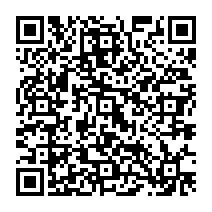 講座時間講座主題內容主講人講座地點111.12.23(五)
晚上7:00-9:00如何不吼不叫、讓孩子愛上學習葉明修誠實樓4F視聽教室